АМАНАКСКИЕ                                             Распространяется    бесплатноВЕСТИ 11 апреля  2022г                                                                                                                                                              № 19 (524) ОФИЦИАЛЬНОИнформационный вестник Собрания представителей сельского поселения Старый Аманак муниципального района Похвистневский Самарской области              СОБРАНИЕ        ПРЕДСТАВИТЕЛЕЙ							 СЕЛЬСКОГО ПОСЕЛЕНИЯ								          Старый Аманак   Муниципального района      ПОХВИСТНЕВСКИЙСАМАРСКОЙ ОБЛАСТИ          Четвертого созыва               РЕШЕНИЕ                                                           07.04.2022 № 62АО проведении публичных слушаний по отчету об исполнении бюджета сельского поселенияСтарый Аманак   за 2021г.	   В соответствии с Федеральным законом «Об общих принципах организации местного самоуправления в Российской Федерации» от 06 октября 2003 года № 131-ФЗ, Уставом поселения Старый Аманак, Положением «О бюджетном устройстве и бюджетном процессе поселения Старый Аманак  муниципального района Похвистневский», Порядком организации и проведения публичных слушаний в сельском поселении Старый Аманак  муниципального района Похвистневский Самарской области Р Е Ш И Л О:Провести на территории сельского поселения Старый Аманак  муниципального района Похвистневский Самарской области публичные слушания по проекту отчёта «Об исполнении бюджета поселения Старый Аманак  муниципального района Похвистневский за 2021 год» с 18.04.2022 года по 28.04. 2022 года.Место проведения публичных слушаний (место ведения протокола публичных слушаний) –446472, Самарская область, Похвистневский район,село Старый Аманак ул.Центральная, д.39А3. Поручить постоянной комиссии по вопросам местного самоуправления подготовить заключение по публичным слушаниям.11. Для проведения  внешней проверки направить годовой отчет об исполнении бюджета сельского поселения Старый Аманак  за 2021 год  в Контрольно-счетную палату муниципального района Похвистневский Самарской области. 12. Опубликовать настоящее решение, проект отчёта «Об исполнении бюджета поселения Старый Аманак  муниципального района Похвистневский за 2021год» в газете "Аманакские Вести  сельского поселения Старый Аманак ".Настоящее решение вступает в силу по истечении 10 (десяти) дней со дня его официального опубликования.Председатель Собрания представителей Сельского поселения  Старый Аманак                                                        Е.П Худанов Глава  поселения                                                                                            Т.А.ЕфремоваРоссийская Федерация  Самарская областьмуниципальный район    ПохвистневскийАДМИНИСТРАЦИЯ сельского поселения        Старый АманакПОСТАНОВЛЕНИЕ    11.04.2022 № 16Об утверждении Порядка подготовки документации по планировке территории, разрабатываемой на основании решений администрации сельского поселения Старый Аманак  муниципального района Похвистневский Самарской области, и принятия решения об утверждении документации по планировке территории, порядка внесения изменений в такую документацию, порядка отмены такой документации или ее отдельных частей, порядка признания отдельных частей такой документации не подлежащими применению в соответствии с Градостроительным кодексом Российской ФедерацииВ соответствии с частью 20 статьи 45 Градостроительного кодекса Российской Федерации, пунктом 20 части 1 статьи 1, частью 3 статьи 14  Федерального закона от 06.10.2003 № 131-ФЗ «Об общих принципах организации местного самоуправления в Российской Федерации», статьей 1 Закона Самарской области от 03.10.2014 № 86-ГД «О закреплении вопросов местного значения за сельскими поселениями Самарской области», Устава сельского поселения Старый Аманак муниципального района Похвистневский Самарской области, Администрация сельского поселения Старый Аманак муниципального района Похвистневский Самарской областиПОСТАНОВЛЯЕТ:1.  Признать утратившим силу Постановление Администрации сельского поселения Старый Аманак  муниципального района Похвистневский  Самарской области от 21.10.2019 № 128а «Об утверждении Порядка подготовки документации по планировке территории, разрабатываемой на основании решений Администрации сельского поселения Старый Аманак муниципального района Похвистневский Самарской области, и принятия решения об утверждении документации по планировке территории                          в соответствии с Градостроительным кодексом Российской Федерации».2.   Утвердить Порядок подготовки документации по планировке территории, разрабатываемой на основании решений администрации сельского поселения Старый Аманак муниципального района Похвистневский Самарской области, и принятия решения об утверждении документации по планировке территории, порядка внесения изменений в такую документацию, порядка отмены такой документации или ее отдельных частей, порядка признания отдельных частей такой документации не подлежащими применению                        в соответствии с Градостроительным кодексом Российской Федерации.2.  Опубликовать настоящее Постановление в газете «Аманакские Вести» и разместить  на официальном сайте Администрации сельского поселения в информационно-телекоммуникационной сети «Интернет».3. Контроль за выполнением настоящего постановления оставляю за собой.Утверждено                                                         Постановлением Администрациисельского поселения Старый Аманак  муниципального района Похвистневский Самарской областиот 11.04.2022 № 16Порядок подготовки документации по планировке территории, разрабатываемой на основании решений администрации сельского поселения Старый Аманак муниципального района Похвистневский Самарской области, и принятия решения об утверждении документации по планировке территории, порядка внесения изменений в такую документацию, порядка отмены такой документации или ее отдельных частей, порядка признания отдельных частей такой документации не подлежащими применению в соответствии с Градостроительным кодексом Российской Федерации 1. Общие положения1.1. Настоящий Порядок определяет механизм подготовки документации по планировке территории, подготовка которой осуществляется на основании решений администрации сельского поселения Старый Аманак муниципального района Похвистневский Самарской области (далее – сельское поселение Старый Аманак), и принятия администрацией сельского поселения Старый Аманак решения об утверждении документации по планировке территории для размещения объектов, указанных в частях 5 и 5.1 Градостроительного кодекса Российской Федерации, и внесения изменений в такую документацию, отмены такой документации или ее отдельных частей, признания отдельных частей такой документации не подлежащими применению (далее соответственно – уполномоченный орган, документация по планировке территории). 1.2. Уполномоченный орган принимает решение о подготовке документации по планировке территории и обеспечивает подготовку такой документации, за исключением случаев, указанных в части 1.1 статьи 45 Градостроительного кодекса Российской Федерации, для размещения:1) объектов местного значения сельского поселения Старый Аманак в границах поселения, за исключением случаев, указанных в частях 2 – 4.2 статьи 45 Градостроительного кодекса Российской Федерации (далее – объекты местного значения поселения);2) иных объектов капитального строительства в границах поселения, за исключением случаев, указанных в частях 2 - 4.2 статьи 45 Градостроительного кодекса Российской Федерации;3) объекта местного значения поселения, финансирование строительства, реконструкции которого осуществляется полностью за счет средств местного бюджета сельского поселения Старый Аманак и размещение которого планируется на территории двух и более поселений, имеющих общую границу, в границах муниципального района Похвистневский Самарской области.1.3. Уполномоченный орган принимает решение об утверждении документации по планировке территории, подготовленной в том числе лицами, указанными в части 1.1 статьи 45 Градостроительного кодекса Российской Федерации, для размещения:1) объектов местного значения поселения в границах поселения, за исключением случаев, указанных в частях 2 – 4.2 статьи 45 Градостроительного кодекса Российской Федерации;2) иных объектов капитального строительства в границах поселения, за исключением случаев, указанных в частях 2 - 4.2 статьи 45 Градостроительного кодекса Российской Федерации, с учетом особенностей, указанных в части 5.1 статьи 45 Градостроительного кодекса Российской Федерации.3) объекта местного значения поселения, финансирование строительства, реконструкции которого осуществляется полностью за счет средств местного бюджета сельского поселения Старый Аманак и размещение которого планируется на территории двух и более поселений, имеющих общую границу, в границах муниципального района Похвистневский Самарской области, за исключением случая, указанного в части 5.2 Градостроительного кодекса Российской Федерации. Утверждение документации по планировке территории в случае, указанном в части 5.2 Градостроительного кодекса Российской Федерации, осуществляется органами местного самоуправления муниципального района Похвистневский Самарской области с учетом результатов рассмотрения разногласий согласительной комиссией, требования к составу и порядку работы которой устанавливаются постановлением Правительства Российской Федерации.2. Подготовка документации по планировки территории.2.1 Уполномоченный орган принимает решение о подготовке документации по планировке территории по собственной инициативе либо по инициативе федеральных органов исполнительной власти, органов исполнительной власти субъектов Российской Федерации, органов местного самоуправления, физических или юридических лиц (далее - инициатор).Лицами, указанными в части 1.1 статьи 45 Градостроительного кодекса Российской Федерации, решение о подготовке документации по планировке территории принимается самостоятельно.2.2. В целях принятия решения о подготовке документации по планировке территории инициатор направляет в уполномоченный орган:1) заявление о подготовке документации по планировке территории (далее - заявление);2) проект задания на разработку документации по планировке территории;3) проект задания на выполнение инженерных изысканий, необходимых для подготовки документации по планировке территории, в случае если необходимость выполнения инженерных изысканий предусмотрена федеральным законодательством, или в случае отсутствия необходимости выполнения инженерных изысканий для подготовки документации по планировке территории - пояснительная записка, содержащая обоснование отсутствия необходимости выполнения инженерных изысканий для подготовки документации по планировке территории.2.3. В заявлении указывается следующая информация:1) вид разрабатываемой документации по планировке территории;2) вид и наименование объекта капитального строительства;3) основные характеристики планируемого к размещению объекта капитального строительства, в том числе его местоположение, характеристики зоны с особыми условиями использования территорий, в случае если установление такой зоны требуется в связи с размещением данного объекта;4) источник финансирования работ по подготовке документации по планировке территории;5) реквизиты акта, которым утверждены документы территориального планирования, предусматривающие размещение объекта капитального строительства, в случае если отображение такого объекта в документах территориального планирования предусмотрено в соответствии с законодательством Российской Федерации2.4. Проект задания на разработку документации по планировке территории содержит следующие сведения:1) вид разрабатываемой документации по планировке территории;2) информация об инициаторе;3) источник финансирования работ по подготовке документации по планировке территории;4) состав документации по планировке территории;5) вид и наименование планируемого к размещению объекта капитального строительства, его основные характеристики;6) населенные пункты, поселения, городские округа, муниципальные районы Самарской области, в отношении территорий которых осуществляется подготовка документации по планировке территории.Рекомендуемая форма проекта задания на разработку документации по планировке территории приведена в приложении № 1 к настоящему Порядку, правила заполнения указанной формы приведены в приложении № 2 к настоящему Порядку.2.5. В случае если документация по планировке территории подготавливается в целях размещения объекта капитального строительства, отображение которого в генеральном плане сельского поселения Старый Аманак предусмотрено в соответствии с законодательством Российской Федерации, наименование такого объекта капитального строительства, а также населенные пункты, поселения, в отношении территорий которых осуществляется подготовка документации по планировке территории, указываются в соответствии с генеральным планом сельского поселения Старый Аманак.2.6. Уполномоченный орган в течение 15 дней со дня получения документов, указанных в пункте 2.2 настоящего раздела:1) осуществляет проверку их соответствия положениям, предусмотренным пунктами 2.3 – 2.5 настоящего раздела;2) по результатам проверки принимает решение о подготовке документации по планировке территории либо отказывает в принятии такого решения с указанием причин отказа;3) в письменной форме уведомляет инициатора о принятом решении.Решение о подготовке документации по планировке территории представляет собой распорядительный акт уполномоченного органа, утверждающий задание на разработку документации по планировке территории. Задание на выполнение инженерных изысканий, необходимых для подготовки документации по планировке территории, утверждается уполномоченным органом одновременно с принятием решения о подготовке документации по планировке территории.2.7. Решение о подготовке документации по планировке территории содержит сведения:1) о виде документации по планировке территории;2) о местонахождении территории в отношении которой принято решение   о подготовке документации по планировке территории;3) о порядке подачи заинтересованными лицами предложений по проекту документации по планировке территории (дата начала и окончания подачи предложений, уполномоченный орган, его местонахождение, режим работы).При поступлении письменных предложений за пределами срока, указанного                       в решении, такие предложения не рассматриваются и возвращаются направившему их лицу.Решение о подготовке документации по планировке территории подлежит официальному опубликованию в газете «Аманакские Вести» в течение 3 дней со дня принятия такого решения и размещается на официальном сайте уполномоченного органа в сети «Интернет» (далее – официальный сайт) в разделе «Градостроительство» подразделе «Документация по планировке территории».Со дня опубликования решения о подготовке документации по планировке территории физическое или юридическое лицо вправе представить в уполномоченный орган свои предложения о порядке, сроках подготовки и содержании документации по планировке территории.2.8. Уполномоченный орган принимает решение об отказе в подготовке документации по планировке территории в случае, если:1) отсутствуют документы, необходимые для принятия решения о подготовке документации по планировке территории, предусмотренные пунктом 2.2 настоящего раздела;2) планируемый к размещению объект капитального строительства не относится к объектам, предусмотренным частями 5 и 5.1 статьи 45 Градостроительного кодекса Российской Федерации;3) заявление и (или) проект задания на разработку документации по планировке территории, представленные инициатором, не соответствуют положениям, предусмотренным пунктами 2.3 – 2.5 настоящего раздела;4) у уполномоченного органа отсутствуют средства, предусмотренные на подготовку документации по планировке территории, при этом инициатор в заявлении и проекте задания на разработку документации по планировке территории не указал информацию о разработке документации по планировке территории за счет собственных средств;5) в генеральном плане сельского поселения Старый Аманак отсутствуют сведения о размещении объекта капитального строительства, при этом отображение указанного объекта в генеральном плане поселения предусматривается в соответствии с законодательством Российской Федерации, за исключением случая, указанного в пункте 2.9 настоящего раздела;6) полное или частичное совпадение территории, указанной в проекте задания на разработку документации по планировке территории, с территорией, в отношении которой имеется ранее принятое уполномоченным органом решение о подготовке документации по планировке территории, за исключением случая, указанного в пункте 2.9 настоящего раздела;7) несоответствие планируемого размещения объектов градостроительным регламентам, установленным для территориальных зон, в границах которых планируется размещение таких объектов (за исключением линейных объектов);8) в иных случаях, установленных федеральным законодательством.2.9. Подготовка документации по планировке территории в целях реализации решения о комплексном развитии территории осуществляется в соответствии с таким решением без учета ранее утвержденной в отношении этой территории документации по планировке территории. В случае, если для реализации решения о комплексном развитии территории требуется внесение изменений в генеральный план поселения, правила землепользования и застройки, подготовка указанной документации по планировке территории осуществляется одновременно с подготовкой изменений в генеральный план поселения, правила землепользования и застройки. Утверждение указанной документации по планировке территории допускается до утверждения этих изменений в генеральный план поселения, правила землепользования и застройки. Со дня утверждения документации по планировке территории, в отношении которой принято решение о ее комплексном развитии, ранее утвержденная документация по планировке этой территории признается утратившей силу.2.10. В течение 10 дней со дня принятия решения о подготовке документации по планировке территории уполномоченный орган или лицо, указанное в части 1.1 статьи 45 Градостроительного кодекса Российской Федерации, уведомляет в письменной форме о принятом решении главу поселения, применительно к территории которого принято такое решение, с приложением копий соответствующего распорядительного акта уполномоченного органа и задания на разработку документации по планировке территории.2.11. Подготовка документации по планировке территории осуществляется в соответствии с утвержденным заданием на разработку документации по планировке территории уполномоченным органом самостоятельно или подведомственным ему муниципальным учреждением либо привлекаемыми ими на основании муниципального контракта, заключенного в соответствии с законодательством Российской Федерации о контрактной системы в сфере закупок товаров, работ, услуг для обеспечения государственных и муниципальных нужд, иными лицами, за исключением случаев, предусмотренных частью 1.1 статьи 45 Градостроительного кодекса Российской Федерации. Подготовка документации по планировке территории может осуществляться физическими и юридическими лицами за счет их средств.2.12. В случае если согласование документации по планировке территории является обязательным в соответствии с законодательством Российской Федерации, указанная документация после завершения ее разработки направляется инициатором или лицом, указанным в части 1.1 статьи 45 Градостроительного кодекса Российской Федерации, в электронном виде или посредством почтового отправления на согласование с учетом соблюдения требований законодательства Российской Федерации о государственной тайне:1) в орган государственной власти, осуществляющий предоставление лесных участков в границах земель лесного фонда, если документация по планировке территории подготовлена применительно к землям лесного фонда, а в случае необходимости перевода земельных участков, на которых планируется размещение линейных объектов, из состава земель лесного фонда в земли иных категорий, в том числе после ввода таких объектов в эксплуатацию, в федеральный орган исполнительной власти, осуществляющий функции по контролю и надзору в области лесных отношений, а также по оказанию государственных услуг и управлению государственным имуществом в области лесных отношений;2) в орган государственной власти или орган местного самоуправления, уполномоченный на принятие решения об изъятии земельных участков для государственных или муниципальных нужд, если проект планировки территории предусматривает размещение объекта местного значения, для размещения которого допускается изъятие земельных участков для государственных или муниципальных нужд (в указанном случае на согласование направляется только проект планировки территории);3) главе поселения, применительно к территории которого разработана документация по планировке территории;4) в исполнительный орган государственной власти или орган местного самоуправления, в ведении которых находится особо охраняемая природная территория, если документация по планировке территории подготовлена применительно к особо охраняемой природной территории;5) владельцу автомобильной дороги, если документация по планировке территории предусматривает размещение объекта капитального строительства в границах придорожной полосы автомобильной дороги;6) в орган государственной власти или орган местного самоуправления, уполномоченные на утверждение проекта планировки территории существующих линейного объекта или линейных объектов, подлежащих реконструкции в связи с планируемыми строительством, реконструкцией линейного объекта местного значения, если реконструкция существующих линейного объекта или линейных объектов может осуществляться на основании утвержденного проекта планировки территории в целях планируемых строительства, реконструкции линейного объекта местного значения (за исключением случая, если для реконструкции существующих линейного объекта или линейных объектов не требуется подготовка проекта планировки территории).2.13. Согласование документации по планировке территории осуществляется в порядке, предусмотренном статье 45 Градостроительного кодекса Российской Федерации.Порядок разрешения разногласий между органами государственной власти, органами местного самоуправления и (или) владельцами автомобильных дорог по вопросам согласования документации по планировке территории устанавливается Правительством Российской Федерации.3. Принятие решения об утверждении документации по планировке территории3.1. Документация по планировке территории после ее разработки, направляется инициатором или лицом, указанным в части 1.1 статьи 45 Градостроительного кодекса Российской Федерации, в уполномоченный орган для ее утверждения.Документация по планировке территории, согласование которой требуется в соответствии с законодательством Российской Федерации, направляется инициатором или лицом, указанным в части 1.1 статьи 45 Градостроительного кодекса Российской Федерации, в уполномоченный орган для ее утверждения с приложением документов, подтверждающих ее согласование.Документация по планировке территории направляется инициатором или лицом, указанным в части 1.1 статьи 45 Градостроительного кодекса Российской Федерации, в уполномоченный орган на бумажном носителе в сброшюрованном и прошитом виде в 2 экземплярах, а также на электронном носителе в количестве экземпляров, равном количеству поселений, городских округов, в отношении территорий которых осуществлялась подготовка документации по планировке территории, и городских округов, муниципальных районов, осуществляющих ведение государственных информационных систем обеспечения градостроительной деятельности, в которых такая документация подлежит размещению, и одного экземпляра для хранения в архиве уполномоченного органа.Документация по планировке территории направляется в уполномоченный орган на электронном носителе в формате, позволяющем осуществить ее размещение в государственной информационной системы обеспечения градостроительной деятельности.3.2. Уполномоченный орган в течение 3 рабочих дней со дня поступления документации по планировке территории возвращает ее инициатору или лицу, указанному в части 1.1 статьи 45 Градостроительного кодекса Российской Федерации, в случае:1) несоблюдения требований, предусмотренных пунктом 3.1 настоящего раздела;2) отсутствия принятого уполномоченным органом решения о подготовке документации по планировке территории, в случае когда принятие такого решения в соответствии с требованиями статьи 45 Градостроительного кодекса Российской Федерации обязательно.3.3. Уполномоченный орган в течение 20 рабочих дней со дня поступления документации по планировке территории осуществляет проверку на соответствие требованиям, указанным в части 10 статьи 45 Градостроительного кодекса Российской Федерации.По результатам проверки уполномоченный орган принимает решение:о проведении общественных обсуждений или публичных слушаний по проекту документации по планировке территории, в случаях, предусмотренных Градостроительным кодексом Российской Федерации;отклонении документации по планировке территории и направлении ее на доработку в случае ее несоответствия установленным требованиям.По результатам проверки документации по планировке территории, указанной в части 5.1 статьи 46 Градостроительного кодекса Российской Федерации, принимает решение:об утверждении документации по планировке территории;отклонении документации по планировке территории и направлении ее на доработку в случае ее несоответствия установленным требованиям.3.4. Общественные обсуждения или публичные слушания по проекту документации по планировке территории проводятся в порядке, установленном решением Собрания представителей сельского поселения Красные Ключи с учетом требований статьи 5.1, части 11 статьи 46 Градостроительного кодекса Российской Федерации.3.5. Уполномоченный орган принимает решение с учетом протокола общественных обсуждений или публичных слушаний по проекту документации по планировке территории и заключения о результатах общественных обсуждений или публичных слушаний принимает решение об утверждении документации по планировке территории или отклоняет такую документацию и направляет ее на доработку не позднее чем через 20 рабочих дней со дня опубликования заключения о результатах общественных обсуждений или публичных слушаний, а в случае, если в соответствии с Градостроительным кодексом Российской Федерации общественные обсуждения или публичные слушания не проводятся, в течение 20 рабочих дней со дня поступления документации по планировке территории в уполномоченный орган.Утверждение документации по планировке территории осуществляется путем принятия соответствующего распорядительного акта уполномоченного органа.Утвержденная документация по планировке территории подлежит официальному опубликованию в газете «Аманакские Вести» в течение 7 дней со дня ее утверждения и размещается на официальном сайте в разделе «Градостроительство» подразделе «Документация по планировке территории». Решение об отклонении документации по планировке территории и направлении ее на доработку оформляется уполномоченным органом в форме письменного ответа инициатору, который выдается (направляется) инициатору в течение двух рабочих дней с момента его подписания.В случае отклонения и направления на доработку измененная документация по планировке территории подлежит повторному согласованию с согласующими органами, владельцами автомобильных дорог только в части внесенных изменений, если при доработке затрагивается предмет согласования. Рассмотрение такой документации по планировке территории осуществляется в течение 20 рабочих дней со дня ее получения.3.6. Уполномоченный орган в течение 2 рабочих дней со дня утверждения документации по планировке территории уведомляет в письменной форме инициатора или лицо, указанное в части 1.1 статьи 45 Градостроительного кодекса Российской Федерации, и направляет ему один экземпляр документации по планировке территории на бумажном носителе с отметкой уполномоченного органа об утверждении такой документации на месте прошивки и копию соответствующего распорядительного акта.Утвержденная уполномоченным органом документация по планировке территории и копия соответствующего распорядительного акта в течение 5 рабочих дней со дня ее утверждения направляются:1) главе поселения, применительно к территории которого осуществлялась подготовка такой документации;2) в орган местного самоуправления муниципального района Похвистневский Самарской области, осуществляющий ведение государственной информационной системы обеспечения градостроительной деятельности (далее – орган местного самоуправления района, осуществляющий ведение ГИСОГД), в которой такая документация подлежит размещению, а также в орган регистрации прав.4. Внесение изменений в документацию по планировке территории, отмена документации по планировке территории или ее отдельных частей, признание отдельных частей документации по планировке территории не подлежащими применению4.1. Внесение изменений в документацию по планировке территории осуществляется применительно к основной части проекта планировки территории (далее - проект планировки территории) и (или) основной части проекта межевания территории (далее - проект межевания территории).4.2. Внесение изменений в проект планировки территории осуществляется в целях:1) установления, изменения, отмены красных линий;2) изменения границ существующих и планируемых элементов планировочной структуры;3) изменения границ зон планируемого размещения объектов капитального строительства;4) изменения характеристик и (или) очередности планируемого развития территории;5) изменения наименования, местоположения, основных характеристик (категория, протяженность, проектная мощность, пропускная способность, грузонапряженность, интенсивность движения) и назначения планируемых для размещения линейных объектов, а также предельных параметров разрешенного строительства, реконструкции объектов капитального строительства, входящих в состав линейных объектов;6) исправления технических ошибок (описок, опечаток и иных).4.3. Внесение изменений в проект межевания территории осуществляется в целях:1) изменения местоположения границ образуемых и изменяемых земельных участков;2) установления, изменения, отмены красных линий;3) изменения перечня образуемых земельных участков, в том числе возможных способов их образования, и сведений о площади таких земельных участков в случае, если площадь земельного участка, полученная в результате выполнения кадастровых работ, отличается от площади земельного участка, указанной в утвержденном проекте межевания территории, более чем на десять процентов;4) изменения вида разрешенного использования земельного участка;5) изменения сведений о границах территории, в отношении которой утвержден проект межевания, содержащих перечень координат характерных точек этих границ в системы координат, используемой для ведения Единого государственного реестра недвижимости;6) изменения линий отступа от красных линий в целях определения мест допустимого размещения зданий, строений, сооружений;7) исправления технических ошибок (описок, опечаток и иных).4.4. Решение о подготовке изменений в документацию по планировке территории принимается и подготовка таких изменений осуществляется в порядке, установленном разделом 2 настоящего Порядка, с учетом положений настоящего раздела и частей 21, 22 статьи 45 Градостроительного кодекса Российской Федерации. Внесение изменений в документацию по планировке территории и принятие решения об утверждении изменений в документацию по планировке территории осуществляется в порядке, установленном настоящим разделом, с учетом частей 21, 22 статьи 45 Градостроительного кодекса Российской Федерации.Внесение изменений в документацию по планировке территории допускается путем утверждения ее отдельных частей в соответствии с настоящим Порядком.Согласование документации по планировке территории осуществляется применительно к утверждаемым частям.Общественные обсуждения или публичные слушания проводятся применительно к утверждаемым частям.Расходы по внесению изменений в утвержденную документацию по планировке территории несет лицо, обратившееся с данными предложениями.4.5. В случае если согласование изменений в документацию по планировке территории является обязательным в соответствии с законодательством Российской Федерации, такие изменения после завершения их подготовки направляются инициатором или лицом, указанным в части 1.1 статьи 45 Градостроительного кодекса Российской Федерации, на согласование в органы государственной власти, органы местного самоуправления, главе поселения, владельцам автомобильных дорог, указанным в пункте 2.12 раздела 2 настоящего Порядка.Разрешение разногласий по вопросам согласования изменений в документацию по планировке территории осуществляется в порядке, предусмотренном Правительством Российской Федерации.4.6. В целях внесения изменений в документацию по планировке территории инициатор или лицо, указанное в части 1.1 статьи 45 Градостроительного кодекса Российской Федерации, направляют в уполномоченный орган заявление о внесении изменений в документацию по планировке территории. В этом заявлении указывается следующая информация:1) вид документации по планировке территории, в которую вносятся изменения;2) реквизиты (номер и дата) решения об утверждении документации по планировке территории;3) мотивированное обоснование необходимости внесения изменений в документацию по планировке территории с указанием целей внесения таких изменений.4.7. К заявлению о внесении изменений в документацию по планировке территории прилагаются:1) изменения в документацию по планировке территории;2) обоснование изменений в документацию по планировке территории, представляемые в виде графической части и пояснительной записки;3) материалы и результаты инженерных изысканий, используемые при подготовке изменений в документацию по планировке территории;4) документы, подтверждающие согласование изменений в документацию по планировке территории, в случае, если согласование таких изменений является обязательным в соответствии с законодательством Российской Федерации.4.8. Материалы, указанные в подпунктах 1 – 3 пункта 4.7 настоящего раздела, направляются инициатором или лицом, указанным в части 1.1 статьи 45 Градостроительного кодекса Российской Федерации, в уполномоченный орган на бумажном носителе в сброшюрованном и прошитом виде в 2 экземплярах, а также на электронном носителе в одном экземпляре для хранения в архиве уполномоченного органа. Материалы, указанные в подпунктах 1 и 2 пункта 4.7 настоящего раздела, направляются в уполномоченный орган на электронном носителе в количестве экземпляров, равном количеству поселений, применительно к документации по планировке территории которых осуществлялась подготовка изменений, и муниципальных районов, осуществляющих ведение государственных информационных систем обеспечения градостроительной деятельности, в которых такие материалы подлежат размещению.Изменения в документацию по планировке территории направляются в уполномоченный орган на электронном носителе в формате, позволяющем осуществить ее размещение в государственной информационной системы обеспечения градостроительной деятельности.4.9. Уполномоченный орган в течение 3 рабочих дней со дня поступления заявления, предусмотренного пунктом 4.6 настоящего раздела, возвращает его в случае несоблюдения требований, предусмотренных пунктами 4.6 и 4.8 настоящего раздела.4.10. Уполномоченный орган в течение 20 рабочих дней со дня получения заявления о внесении изменений в документацию по планировке территории и прилагаемых к нему материалов осуществляет проверку их комплектности и соответствия требованиям, указанным в части 10 статьи 45 Градостроительного кодекса Российской Федерации, и по результатам такой проверки принимает решение об утверждении изменений в документацию по планировке территории либо отклоняет такие изменения и направляет их на доработку в случае, если:1) в заявлении о внесении изменений в документацию по планировке территории отсутствует информация, предусмотренная пунктом 4.6 настоящего раздела;2) не представлены документы, предусмотренные пунктом 4.7 настоящего раздела;3) изменения в документацию по планировке территории не соответствуют требованиям, указанным в части 10 статьи 45 Градостроительного кодекса Российской Федерации.4.10. Утверждение изменений в документацию территории осуществляется путем принятия соответствующего распорядительного акта уполномоченного органа.Утвержденные изменения в документацию по планировке территории подлежит официальному опубликованию в газете «Аманакские Вести» в течение 7 дней со дня их утверждения и размещается на официальном сайте в разделе «Градостроительство» подразделе «Документация по планировке территории».Решение об отклонении изменений в документацию по планировке территории и направлении их на доработку оформляется уполномоченным органом в форме письменного ответа инициатору, который выдается (направляется) инициатору в течение двух рабочих дней с момента его подписания.В случае отклонения изменений в документацию по планировке территории и направления их на доработку такие изменения подлежат повторному согласованию с согласующими органами, владельцами автомобильных дорог только в части доработанных изменений.4.11. Уполномоченный орган в течение 2 рабочих дней со дня утверждения изменений в документацию по планировке территории уведомляет в письменной форме инициатора или лицо, указанное в части 1.1 статьи 45 Градостроительного кодекса Российской Федерации, и направляет ему один экземпляр изменений в документацию по планировке территории на бумажном носителе с отметкой уполномоченного органа об утверждении таких изменений на месте прошивки и копию соответствующего распорядительного акта.Утвержденные уполномоченным органом изменения в документацию по планировке территории и копия соответствующего распорядительного акта в течение 5 рабочих дней со дня их утверждения направляются:1) главе поселения, применительно к территории которого осуществлялась подготовка данной документации;2) в орган местного самоуправления района, осуществляющий ведение ГИСОГД, в которой такая документация подлежит размещению, а также в орган регистрации прав, если изменения внесены в проект межевания территории.4.12. Отмена документации по планировке территории осуществляется в случаях, установленных законодательством Российской Федерации. Отмена отдельных частей документации по планировке территории осуществляется в случае принятия органом местного самоуправления поселения в соответствии с частью 2 статьи 7 Федерального закона от 2 августа 2019 г. № 283-ФЗ «О внесении изменений в Градостроительный кодекс Российской Федерации и отдельные законодательные акты Российской Федерации» решения об отмене красных линий, которые обозначают границы территорий, занятых линейными объектами и (или) предназначенных для размещения линейных объектов.4.13. В случае, предусмотренном пунктом 4.12 настоящего раздела, орган местного самоуправления поселения, принявший решение об отмене красных линий, которые обозначают границы территорий, занятых линейными объектами и (или) предназначенных для размещения линейных объектов, направляет в уполномоченный орган уведомление о необходимости отмены соответствующих отдельных частей документации по планировке территории, в котором указываются:1) реквизиты решения (номер и дата) об утверждении документации по планировке территории, отдельные части которой подлежат отмене;2) часть документации по планировке территории, подлежащая отмене;3) реквизиты (номер и дата) решения органа местного самоуправления поселения или городского округа об отмене красных линий, которые обозначают границы территорий, занятых линейными объектами и (или) предназначенных для размещения линейных объектов.4.14. Уполномоченный орган в течение 20 рабочих дней со дня поступления уведомления, указанного в пункте 4.13 настоящего раздела, принимает решение об отмене отдельных частей документации по планировке территории и уведомляет о таком решении орган местного самоуправления поселения, направивший указанное уведомление, а также инициаторов, по инициативе которых осуществлялась подготовка документации по планировке территории, в отношении которой уполномоченным органом принято решение об отмене отдельных частей документации по планировке территории.4.15. Уполномоченный орган в течение 5 рабочих дней со дня приятия решения от отмене отдельных частей документации по планировке территории направляет копию такого решения:1) главе поселения, применительно к документации по планировке которого принято такое решение;2) в орган местного самоуправления района, осуществляющий ведение ГИСОГД, в которой такая документация подлежит размещению, а также в орган регистрации прав.Отмена утвержденной документации по планировке территории или ее отдельных частей осуществляется путем принятия соответствующего распорядительного акта уполномоченного органа.4.16. Признание отдельных частей документации по планировке территории не подлежащими применению осуществляется в случае:1) если в связи с планируемыми строительством, реконструкцией линейного объекта местного значения в соответствии с утвержденным проектом планировки территории необходима реконструкция существующих линейного объекта или линейных объектов, размещенных на основании такой документации;2) если проектом планировки территории предусмотрено размещение объектов местного значения, для размещения которых допускается изъятие земельных участков для государственных или муниципальных нужд, на земельных участках, принадлежащих либо предоставленных физическим или юридическим лицам, органам государственной власти или органам местного самоуправления, и в течение 6 лет со дня утверждения данного проекта планировки территории не принято решение об изъятии таких земельных участков для государственных или муниципальных нужд;3) обращения федеральных органов исполнительной власти, органов исполнительной власти субъектов Российской Федерации, органов местного самоуправления, физических или юридических лиц о признании отдельных частей документации по планировке территории не подлежащими применению в связи с планируемым строительством объектов в границах территории, в отношении которой утверждена такая документация.4.17. В случае, предусмотренном подпунктом 1 пункта 4.16 настоящего раздела, федеральные органы исполнительной власти, органы исполнительной власти субъектов Российской Федерации, органы местного самоуправления, физические или юридические лица направляют в уполномоченный орган заявление о признании отдельных частей проекта планировки территории не подлежащими применению. В указанном заявлении указывается следующая информация:1) реквизиты решения (номер и дата) об утверждении документации по планировке территории, отдельные части которой подлежат признанию не подлежащими применению;2) реквизиты решения (номер и дата) об утверждении проекта планировки территории, которым предусмотрена реконструкция существующих линейного объекта или линейных объектов, размещенных на основании такого проекта;3) перечень отдельных частей проекта планировки территории, признаваемых не подлежащими применению;4) основание для признания отдельных частей проекта планировки территории не подлежащими применению.4.18. В случае, предусмотренном подпунктом 1 пункта 4.16 настоящего раздела, признание отдельных частей документации по планировке территории не подлежащими применению осуществляется исключительно в части границ зон планируемого размещения существующих линейного объекта или линейных объектов, подлежащих реконструкции в связи с планируемыми строительством, реконструкцией линейного объекта местного значения.Уполномоченный орган в течение 10 рабочих дней со дня поступления заявления, указанного в пункте 4.17 настоящего раздела, осуществляет проверку такого заявления на соответствие положениям, предусмотренным пунктом 4.17 настоящего раздела, а также на наличие основания для признания отдельных частей документации по планировке территории не подлежащими применению и по результатам такой проверки принимает решение о признании отдельных частей документации по планировке территории не подлежащими применению либо отклоняет обращение с указанием причин отклонения.4.19. Уполномоченный орган отклоняет заявление, указанное в пункте 4.17 настоящего раздела, в случае:1) несоответствия заявления положениям, предусмотренным пунктом 4.16 настоящего раздела;2) наличия принятого решения о внесении изменений в документацию по планировке территории, исключающего основание для признания отдельных частей документации по планировке территории не подлежащими применению, предусмотренное подпунктом 1 пункта 4.16 настоящего раздела;3) если в связи с планируемыми строительством, реконструкцией линейного объекта местного значения в соответствии с утвержденным проектом планировки территории не требуется реконструкция существующих линейного объекта или линейных объектов, размещенных на основании такой документации.4.20. В случае, предусмотренном подпунктом 2 пункта 4.16 настоящего раздела, физическое или юридическое лицо, орган государственной власти или орган местного самоуправления, которым принадлежит либо которым предоставлен земельный участок, на котором проектом планировки территории предусмотрено размещение объектов местного значения, для размещения которых допускается изъятие земельных участков для государственных или муниципальных нужд, направляют в уполномоченный орган обращение о признании отдельных частей проекта планировки территории не подлежащими применению. В указанном обращении указывается следующая информация:1) реквизиты решения (номер и дата) об утверждении документации по планировке территории, о признании отдельных частей которой не подлежащими применению направляется обращение;2) кадастровый номер земельного участка или ранее присвоенный государственный учетный номер земельного участка, расположенного в границах зон планируемого размещения объектов федерального значения, объектов регионального значения или объектов местного значения, для размещения которых допускается изъятие земельных участков для государственных или муниципальных нужд;3) основание для признания отдельных частей проекта планировки территории не подлежащими применению.К обращению может прилагаться выписка из Единого государственного реестра недвижимости об основных характеристиках и зарегистрированных правах на объект недвижимости, содержащая сведения о правообладателе земельного участка, ограничении прав и обременении земельного участка, указанного в подпункте 2 настоящего пункта, выданная органом регистрации прав по истечении 6 лет с даты утверждения соответствующего проекта планировки территории.4.21. Уполномоченный орган в течение 2 рабочих дней со дня поступления обращения, указанного в пункте 4.20 настоящего раздела, направляет в орган регистрации прав посредством информационно-телекоммуникационных сетей общего пользования запрос о предоставлении сведений об основных характеристиках и зарегистрированных правах на объект недвижимости, содержащихся в Едином государственном реестре недвижимости в отношении земельного участка, в подпункте 2 пункта 4.20 настоящего раздела.4.22. Уполномоченный орган в течение 10 рабочих дней со дня поступления обращения, указанного в пункте 4.20 настоящего раздела, осуществляет проверку такого обращения на соответствие положениям, предусмотренным пунктом 4.20 настоящего раздела, а также на наличие основания для признания отдельных частей документации по планировке территории не подлежащими применению и по результатам такой проверки принимает решение о признании отдельных частей проекта планировки территории не подлежащими применению либо в случаях, указанных в пункте 4.23 настоящего раздела, отклоняет такое обращение с указанием причин отклонения.4.23. Уполномоченный орган отклоняет обращение, указанное в пункте 4.20 настоящего раздела, в случае:1) несоответствия обращения положениям, предусмотренным пунктом 4.20 настоящего раздела;2) если в течение 6 лет со дня утверждения проекта планировки территории, предусматривающего размещение объектов местного значения, для размещения которых допускается изъятие земельных участков для государственных или муниципальных нужд, на земельных участках, принадлежащих либо предоставленных физическим или юридическим лицам, органам государственной власти или органам местного самоуправления, в отношении таких земельных участков принято решение об их изъятии для государственных или муниципальных нужд.4.24. В случае, предусмотренном подпунктом 3 пункта 4.16 настоящего раздела, органы и лица, указанные в этом подпункте, направляют в уполномоченный орган обращение о признании отдельных частей документации по планировке территории не подлежащими применению, в котором указываются:1) реквизиты решения (номер и дата) об утверждении документации по планировке территории, о признании отдельных частей которой не подлежащими применению направляется обращение;2) перечень отдельных частей документации по планировке территории, о признании которых не подлежащими применению направляется обращение;3) обоснование необходимости признания отдельных частей документации по планировке территории не подлежащими применению.4.25. Уполномоченный орган в течение 10 рабочих дней со дня поступления обращения, указанного в пункте 4.24 настоящего раздела, осуществляет его проверку на соответствие положениям, предусмотренным пунктом 4.24 настоящего раздела, и по результатам проверки принимает решение о признании отдельных частей документации по планировке территории не подлежащими применению либо отклоняет такое обращение с указанием причин отклонения.4.26. Уполномоченный орган в течение 7 рабочих дней со дня принятия решения о признании отдельных частей документации по планировке территории не подлежащими применению уведомляет о принятом решении органы государственной власти, органы местного самоуправления или лиц, направивших обращение, указанное в пункте 4.17, 4.20 или 4.24 настоящего раздела, с приложением копии решения уполномоченного органа.Признании отдельных частей документации по планировке территории не подлежащими применению осуществляется путем принятия соответствующего распорядительного акта уполномоченного органа.4.27. Уполномоченный орган в течение 5 рабочих дней со дня принятия решения о признании отдельных частей документации по планировке территории не подлежащими применению направляет копию такого решения:1) главе поселения, применительно к документации по планировке которого принято такое решение;2) в орган местного самоуправления района, осуществляющий ведение ГИСОГД, в которой такая документация подлежит размещению, а также в орган регистрации прав.ПРИЛОЖЕНИЕ № 1
к Порядку подготовки документации по планировке территории, разрабатываемой на основании решений администрации сельского поселения Красные Ключи муниципального района Похвистневский  Самарской                          области, и принятия решений об утверждении документации по планировке территории, порядка внесения изменений в такую документацию, порядка отмены такой документации или ее отдельных частей, порядка признания отдельных частей такой документации не подлежащими применению в соответствии с Градостроительным кодексом Российской ФедерацииПРИЛОЖЕНИЕ № 2
к Порядку подготовки документации по планировке территории, разрабатываемой на основании решений администрации сельского поселения Старый Аманак муниципального района Похвистневский  Самарской области, и принятия решений об утверждении документации по планировке территории в соответствии с Градостроительным кодексом Российской ФедерацииПравила заполнения формы задания на разработку документации по планировке территории, которая осуществляется на основании решений уполномоченных федеральных органов исполнительной власти1. В позиции «Вид разрабатываемой документации по планировке территории» в графе «Содержание» указывается информация о разработке одного из следующих документов:а) проект планировки территории;б) проект планировки территории, содержащий проект межевания территории;в) проект межевания территории в виде отдельного документа, подготовленного на основании ранее утвержденного проекта планировки территории;г) проект межевания территории в виде отдельного документа.2. В позиции «Инициатор подготовки документации по планировке территории» в графе «Содержание» указывается следующая информация об одном из заинтересованных в строительстве, реконструкции объекта капитального строительства органов или лиц:а) полное наименование федерального органа исполнительной власти;б) полное наименование органа исполнительной власти субъекта Российской Федерации;в) полное наименование органа местного самоуправления;г) полное наименование, основной государственный регистрационный номер юридического лица, дата внесения в Единый государственный реестр юридических лиц записи о создании юридического лица, место нахождения и адрес юридического лица;д) фамилия, имя, отчество, адрес места регистрации и паспортные данные физического лица.3. В позиции «Источник финансирования работ по подготовке документации по планировке территории» в графе «Содержание» указывается один из следующих источников финансирования работ по подготовке документации по планировке территории:а) бюджет бюджетной системы Российской Федерации, если подготовка документации по планировке территории будет осуществляться органами местного самоуправления, подведомственными указанным органам государственными, муниципальными (бюджетными или автономными) учреждениями самостоятельно либо привлекаемыми ими на основании государственного, муниципального контракта, заключенного в соответствии с законодательством Российской Федерации о контрактной системы в сфере закупок товаров, работ, услуг для обеспечения государственных и муниципальных нужд, иными лицами;б) средства физических и юридических лиц (с указанием конкретного физического или юридического лица) в случае, если подготовка документации по планировке территории будет осуществляться физическими или юридическими лицами за счет собственных средств.4. В позиции «Вид и наименование планируемого к размещению объекта капитального строительства, его основные характеристики» в графе «Содержание» указываются полное наименование и вид планируемого к размещению объекта капитального строительства (например, «Волоконно-оптическая линия передач (ВОЛП) на участке узел связи 123 - узел связи 456»), его основные характеристики.В случае подготовки документации по планировке территории, предусматривающей размещение линейного объекта, к заданию может прилагаться схема прохождения трассы линейного объекта в масштабе, позволяющем обеспечить читаемость и наглядность отображаемой информации.В случае если документация по планировке территории подготавливается в целях размещения объекта капитального строительства, отображение которого в документах территориального планирования предусмотрено в соответствии с законодательством Российской Федерации, наименование такого объекта капитального строительства указывается в соответствии с документами территориального планирования.5. В позиции «Населенные пункты, поселения, городские округа, муниципальные районы, в отношении территорий которых осуществляется подготовка документации по планировке территории» в графе «Содержание» указывается перечень населенных пунктов, поселений, городских округов, муниципальных районов, в границах территорий которых планируется к размещению объект капитального строительства.В случае если документация по планировке территории подготавливается в целях размещения объекта капитального строительства, отображение которого в документах территориального планирования предусмотрено в соответствии с законодательством Российской Федерации, населенные пункты, поселения, городские округа, муниципальные районы, в отношении территорий которых осуществляется подготовка документации по планировке территории, указываются в соответствии с документами территориального планирования.6. В позиции «Состав документации по планировке территории» в графе «Содержание» указывается состав документации по планировке территории, соответствующий требованиям Градостроительного кодекса Российской Федерации и положениям нормативных правовых актов Российской Федерации, определяющих требования к составу и содержанию проектов планировки территории.Уважаемые родители! ⚠️Закончились весенние каникулы. Дети пошли в школу. Вам необходимо ещё раз с ребенком повторить безопасный маршрут в школу и обратно. Маршрут "Дом - Школа - Дом" поможет ребенку преодолеть опасные участки дороги, рассчитать время движения от дома до школы, пусть дорога будет чуть длиннее, но зато безопаснее.⚠️Повторите с ребенком дорожные знаки, правила перехода проезжей части и выполнение требований сигналов светофора. ⚠️Научите ребенка умело и грамотно вести себя на дороге.Сами будьте примером, соблюдайте Правила дорожного движения.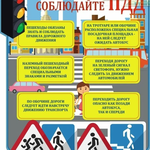 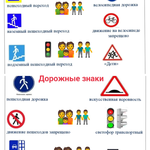 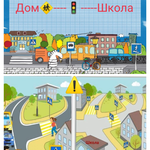 Инспектор по пропаганде БДД лейтенант полиции Евгения Мельникова и председатель Общественного совета при территориальном отделе полиции Татьяна Вобликова среди учащихся ГБОУ СОШ им. А.М. Шулайкина с. Старый Аманак провели профилактическое мероприятие.Евгения Мельникова призвала школьников быть осторожными на прогулках по улицам, помнить, что на велосипеде по краю проезжей части можно ездить только подросткам, достигшим 14-летнего возраста, на скутерах – получив права на управление соответствующим транспортным средством, и в тёмное время суток обязательно использовать световозвращающие элементы.Председатель Общественного совета призвала учащихся, при совершении, какого-то поступка думать о своих родителях и учителях – одобрят ли они его, и кому от этого поступка будет хорошо. «Помните, родители, учителя всегда искренне радуются достижениям и победам своих детей и воспитанников. Стремитесь быть лучше, и вы придёте к успеху!»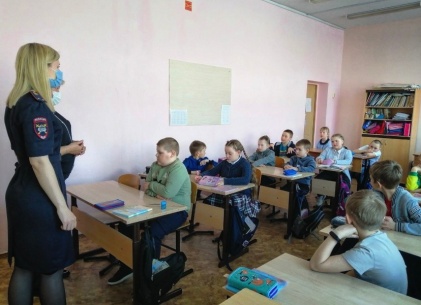 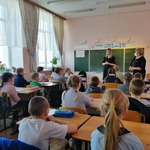 И снова аварийный режим электропроводки стал причиной пожара 03 апреля в 00 часов 46 минут на пункт связи пожарно-спасательного отряда №35 противопожарной службы Самарской области поступило телефонное сообщение о том, что в селе Мочалеевка на улице Советская горит баня. На место вызова был направлен дежурный караул ПСЧ №103 с.Подбельск, а также добровольная пожарная команда сельского поселения Мочалеевка (ДПК). По прибытию к месту вызова, в ходе разведки, было установлено, что горит баня на площади 20 квадратных метров, имеется угроза распространения огня на надворные постройки. В 01 час 10 минут пожар был локализован, а в 02 часа 21 минуту пожар был ликвидирован полностью. Благодаря слаженной работе добровольных пожарных и работников ПСЧ №103 удалось не допустить перехода огня на близ расположенные строения и ликвидировать его с минимальными потерями. Погибших и пострадавших нет. Предположительная причина пожара - аварийный режим электропроводки. Уважаемые жители! Статистика пожаров, возникших, из-за неисправности в электропроводке показывает, что большинство проблем возникает из-за неправильной установки электрооборудования. Многие люди модернизируют домашнюю электросеть, пользуясь подручными материалами. Рано или поздно, непрофессионально сделанные соединения, неправильно подобранный кабель, "жучки" в предохранителях приведут к пожару.Как не довести свое имущество до пожара из - за электропроводки?монтаж электропроводки должен выполнять только квалицированный специалист;замер сопротивления изоляции электропроводки необходимо производить не реже одного раза в три года;не следует эксплуатировать провода и кабели с повреждённой или потерявшей защитные свойства изоляцией, а также повреждённые розетки и выключатели;нельзя эксплуатировать самодельные электронагревательные приборы;необходимо применять подставки из негорючих материалов для электроутюгов, электроплит и чайников;не следует допускать перегрузки электросети - нельзя включать в электрическую розетку одновременно несколько электроприборов особенно большой мощности;запрещается применять некалиброванные плавкие вставки ("жучки") в аппаратах защиты от перегрузки и короткого замыкания;не оставляйте электробытовые приборы включенными в сеть в течение длительного времени, они могут перегреться;не оставляйте работающий электронагревательный прибор без присмотра либо под присмотром детей и пожилых людей.Будьте внимательны при эксплуатации электрооборудования и своевременно организовывайте его ремонт. Помните, эти простые правила позволят сохранить ваше имущество и избежать трагедии!В случае обнаружения пожара звоните по телефону «01», «101» или по единому номеру вызова экстренных оперативных служб «112».Автор статьи: инструктор противопожарной профилактики ПСО №35 Наталия Кожевникова.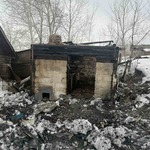 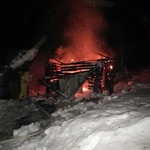 С 4 по 13 апреля в Самарской области проходит первый этап межведомственной комплексной оперативно-профилактической операции «Дети России – 2022». 

Цель мероприятия – предупреждение распространения наркомании среди несовершеннолетних, выявление фактов вовлечения их в преступную деятельность, связанную с незаконным оборотом наркотиков, психотропных веществ, а также повышение уровня осведомленности населения, как о последствиях потребления наркотиков, так и об ответственности за их незаконный оборот. 

В рамках акции сотрудники полиции проведут широкомасштабные мероприятия, в том числе профилактические рейды по проверке мест массового пребывания подростков и досуговых организаций с целью выявления лиц, вовлекающих несовершеннолетних в употребление наркотических и психотропных веществ, а также несовершеннолетних, употребляющих вышеуказанные вещества без назначения врача.В общеобразовательных учреждениях будут проведены лекции и беседы, направленные на формирование здорового образа жизни и информирование несовершеннолетних и их родителей о вреде потребления наркотиков, алкоголя и табака, а также об ответственности, предусмотренной законодательством Российской Федерации за незаконный оборот наркотиков.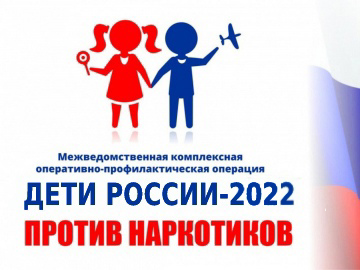 ❗️Вопросы, связанные с парковкой транспортных средств на газонах, относятся к компетенции территориальных органов администрации❗️❔Административная ответственность за нарушения правил остановки или стоянки транспортных средств регулируется нормами Кодекса Российской Федерации об административных правонарушениях.❕Разделом 12 Правил установлен исчерпывающий перечень мест, где запрещена остановка или стоянка транспортного средства. Стоит отметить, что осуществление указанных действий на детской и спортивной площадках, пляже, газоне, а также на территории общего пользования в границах населенного пункта, занятой деревьями, кустарниками – Правилами не регламентировано.❗️Таким образом, сотрудники ГИБДД не могут привлечь водителя за парковку транспортного средства на газоне.Однако, санкцией пункта 2.1 статьи 4.18 Закона Самарской области от 01.11.2007 № 115-ГД «Об административных правонарушениях на территории Самарской области» установлена административная ответственность за размещение транспортных средств на газоне или иной озелененной или рекреационной территории, размещение транспортных средств на которой ограничено правилами благоустройства территории муниципального образования.В соответствии с пунктом 2 статьи 11.1 Закона Самарской области, административные дела по фактам указанных нарушений рассматриваются в пределах своих полномочий административными комиссиями.❗️❗️❗️В этой связи, с информацией для привлечения к административной ответственности водителей, осуществляющих парковку транспортных средств на газонах, целесообразно обращаться в административные органы муниципальных образований области.     Глава  поселения                           Т.А.Ефремова              УТВЕРЖДЕНОУТВЕРЖДЕНОУТВЕРЖДЕНО(вид документа органа, уполномоченного на принятие решения о подготовке документации по планировке территории)(вид документа органа, уполномоченного на принятие решения о подготовке документации по планировке территории)(вид документа органа, уполномоченного на принятие решения о подготовке документации по планировке территории)от "__" __________________________20__ г. N ____(дата и номер документа о принятии решения о подготовке документации по планировке территории)от "__" __________________________20__ г. N ____(дата и номер документа о принятии решения о подготовке документации по планировке территории)от "__" __________________________20__ г. N ____(дата и номер документа о принятии решения о подготовке документации по планировке территории)(должность уполномоченного лица органа, уполномоченного на принятие решения о подготовке документации по планировке территории)(должность уполномоченного лица органа, уполномоченного на принятие решения о подготовке документации по планировке территории)(должность уполномоченного лица органа, уполномоченного на принятие решения о подготовке документации по планировке территории)(подпись уполномоченного лица органа, уполномоченного на принятие решения о подготовке документации по планировке территории)М.П.(расшифровка подписи)ЗАДАНИЕ
на разработку документации по планировке территории(наименование территории, наименование объекта (объектов) капитального строительства, для размещения которого (которых)подготавливается документация по планировке территории)Наименование позицииСодержание1.Вид разрабатываемой документации по планировке территории2.Инициатор подготовки документации по планировке территории3.Источник финансирования работ по подготовке документации по планировке территории4.Вид и наименование планируемого к размещению объекта капитального строительства, его основные характеристики5.Населенные пункты, поселения, городские округа, муниципальные районы, в отношении территорий которых осуществляется подготовка документации по планировке территории6.Состав документации по планировке территории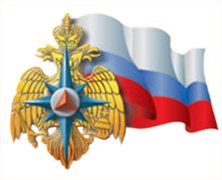 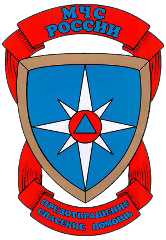 Отдел надзорной деятельности и профилактической работы по городскому округу Похвистнево,  муниципальным районам Похвистневский и КамышлинскийПамятка «Как действовать населению при наводнении (паводке)»              Весной в населенных пунктах могут быть происходить наводнения (паводки), в результате которых могут быть потери среди людей, разрушение муниципальных и частных построек, нанесение большого материального ущерба.Наводнение – это временное затопление значительной части суши водой в результате действий сил природы. Данное явление может произойти в результате:• сброса воды с гидротехнических сооружений;• быстрого таяния снегов, ледяных заторов;• обильных осадков: либо очень продолжительных, либо кратковременных, но очень интенсивных;• нагонов воды в устья рек сильным навальным ветром или приливом.Наводнение (паводк) можно прогнозировать, а значит, принять предупредительные меры.
С получением прогноза о возможном наводнении осуществляется оповещение населения с помощью сирен, через сеть радио- и телевизионного вещания, другими возможными средствами.
Получив предупреждение об угрозе наводнения (затопления), сообщите об этом вашим близким, соседям, окажите помощь престарелым и больным.
В информации будет сообщено о времени и границах затопления, рекомендации жителям о целесообразном поведении и порядке эвакуации.Если Ваш дом попадает в зону подтопления, необходимо:- Внимательно прослушать информацию, принять к сведению и выполнить все требования паводковой комиссии и служб спасения;- Отключить газ, электричество и воду;- Погасить огонь в горящих печах;- Ценные вещи и мебель перенести на верхние этажи или чердак;- Закрыть двери и окна или даже забить их досками;- Животных необходимо выпустить из помещений, а собак отвязать;- Дрова или предметы, способные уплыть при подъеме воды, лучше перенести в помещение (сарай);- Из подвалов вынести все, что может испортиться от воды;- Подготовиться к эвакуации.При быстром подъеме уровня воды:Прежде всего надо позаботиться о защите вещей в доме и подготовится к возможной эвакуации.При наличии в хозяйстве лодок, бочек (пустых), бревен, камер и т.п. соорудить из них примитивные плавательные средства. Можно из пластиковых бутылок, надувных подушек, матрацев соорудить средства для спасения.До прибытия помощи следует оставаться на верхних этажах, чердаках, крышах, деревьях, возвышенностях.Организовать подачу сигналов спасателям: днем – вывешивая или размахивая хорошо видимым полотнищем, прибитым к древку, а в темное время суток – световым сигналом факелов, света фонаря или свечи и периодически – голосом.При подходе спасателей спокойно, без паники и суеты, с соблюдением мер предосторожности, переходите в плавательное средство. При этом неукоснительно соблюдайте требования спасателей, не допускайте перегрузки плавсредства. Во время движения не покидайте указанных Вам мест, не садитесь на борта.Самостоятельно выбираться из затопленного района рекомендуется только при наличии таких серьезных причин, как:- необходимость оказания медицинской помощи пострадавшим;- продолжающийся подъем уровня воды, угрожающий затоплением верхних этажей, чердака.Самостоятельно из зоны подтопления надо выбираться в крайнем случае, когда нет надежды на спасателей.При этом необходимо иметь надежное плавательное средство и знать направления движения.Подготавливаться к самоспасению надо тщательно, спокойно, учитывая направление и скорость течения воды.Если местность Вам знакома и глубина воды незначительна, то можно уверенно дойти до здания, сооружения, возвышающихся над водой незатопленных участков суши.Если Вы находитесь в быстро затапливаемой зоне, то необходимо дать сигнал спасателям, если их нет, то передвигаться по воде нужно медленно, желательно прощупывать глубину шестом или палкой.В ходе самостоятельного движения не прекращайте подавать сигнал бедствия.Оказывайте помощь людям, плывущим в воде или утопающим.Если тонет человек:Бросить  тонущему человеку плавающий предмет, ободрить его, позвать на  помощь. Добираясь до пострадавшего вплавь, изучите течение реки. Если тонущий не контролирует свои действия, подплывите к нему и, захватив его за волосы, буксируйте к берегу.Удерживаться на поверхности воды.Всеми силами стараться добраться до берега, строения или плавсредства.Использовать для удержания на поверхности воды плавающие предметы.Плыть по течению, экономить силы, приближаться к берегу.Избегать водоворотов, стремнин, препятствий в воде.При спасении вплавь необходимо, по возможности, использовать плавающие предметы или страховочную веревку.Нужно снять обувь, тяжелую верхнюю одежду и спокойно плыть к берегу, к ближайшим строениям или островкам и здесь ждать спасателей.Как действовать после наводнения:После того как сошла вода, и повторения наводнения не ожидается, вернувшись домой, нужно приступить к восстановительным работам. При этом следует соблюдать требования техники безопасности. Входить в строение следует осторожно.Перед тем как войти в здание, проверьте – нет ли угрозы его обрушения или падения какого-либо предмета. Проветрите здание для удаления накопившихся газов. Не включайте электроосвещение, не пользуйтесь источниками открытого огня, не зажигайте спичек до полного проветривания помещения и проверки исправности системы газоснабжения.Проверьте исправность электропроводки, трубопроводов газоснабжения, водопроводов и канализации.Не пользуйтесь ими до тех пор, пока не убедитесь в их исправности с помощью специалистов. Для просушивания помещения откройте все двери и окна, удалите грязь с пола и стен, откачайте воду из подвалов.Не употребляйте пищевые продукты, которые были в контакте с водой.Организуйте очистку колодцев от нанесенной грязи и набравшейся талой воды.Граждане! В любой обстановке не теряйте самообладания, не поддавайтесь панике, действуйте быстро, но без суеты и уверенно!ПОМНИТЕ: спасательные службы делают все, чтобы помочь Вам!Будьте внимательны к речевым сообщенияморганов управления по делам ГО и ЧС!При возникновении чрезвычайных ситуаций необходимо звонитьпо единому телефону пожарных и спасателей «101», «01», а так же Единая дежурно-диспетчерская служба «112» (все операторы сотовой связи)УЧРЕДИТЕЛИ: Администрация сельского поселения Старый Аманак муниципального района Похвистневский Самарской области и Собрание представителей сельского поселения Старый Аманак муниципального района Похвистневский Самарской областиИЗДАТЕЛЬ: Администрация сельского поселения Старый Аманак муниципального района Похвистневский Самарской областиАдрес: Самарская область, Похвистневский          Газета составлена и отпечатана                                                                район, село Старый Аманак, ул. Центральная       в администрации сельского поселения                                                        37 а, тел. 8(846-56) 44-5-73                                             Старый Аманак Похвистневский район                                                      Редактор                                                                                               Самарская область. Тираж 100 экз                                                      Н.А.Саушкина